Рекомендации для родителей.Тема неделиЦель Образовательные областиРекомендации Вот и стали мы на год взрослееЯ нашла себе жука…»Дать детям первоначальное представление о классе насекомых: внешний вид, части тела, среда обитания, питание. Ввести  в активный  словарь названия некоторых насекомых;  учить узнавать их на картинке.Познавательное развитие (математическое развитие)«А где у нас…?» (ориентировка) Программное содержание: продолжать формировать умение ориентироваться в реальном пространстве. Учить определять местонахождение разных предметов на территории дома; называть словом: справа, наверху, далеко, близко и т.д.Попросить ребенка найти предметы, которые находятся в доме, подсказывая при затруднении сторону (лево-право) или расстояние (далеко – близко). 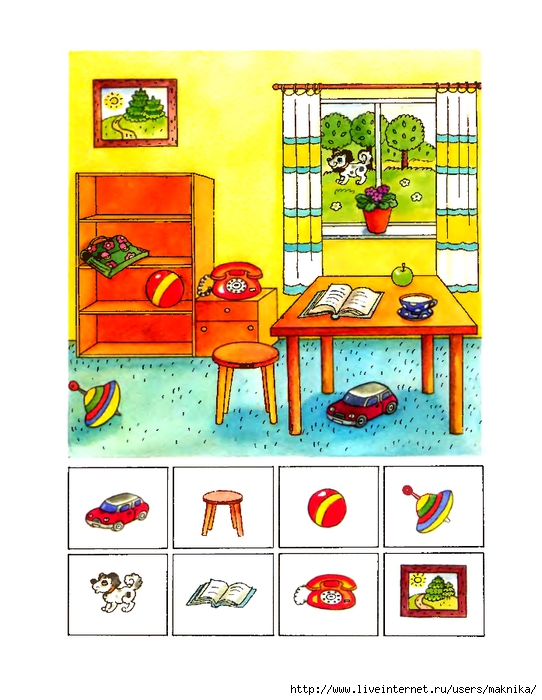 Чтение стихотворения «Воздушные шары». Я большой, но пустой.
Взлечу в небо над землёй.
И не гордый, но надутый,
Ниткой толстою опутан.
Я с детьми, всегда был дружный,
И зовусь я…
ШАР ВОЗДУШНЫЙ.Игры с воздушными шарами.Пингвин. Шарик нужно зажать между щиколотками снизу, 10 см от пола. Прыгать не надо, идем маленькими шажками к цели (расстояние сокращаем до 3 метров, стараясь не потерять шарик. Метание. Кто дальше кинет шарик.Элементарное экспериментирование: «Воздух невидим»1. Опыт с резиновой грушей. Сжимая и разжимая резиновую грушу, направляем струю воздуха на ладонь ребёнку.- Ощущаете ветерок? Что это???  Это и есть воздух. - Где находился воздух? Как мы его почувствовали? Вывод:  Воздух находится внутри резиновой груши и заполняет всё пространство внутри неё, а при нажатии на грушу воздух выходит из неё, образуя лёгкий ветерок.Подвижная игра: «Пузырь».Возьмитесь за руки (привлекайте всех домашних) и постепенно расширяют круг, двигаясь и произнося следующие слова:Раздувайся, пузырь,Раздувайся, большой,Оставайся такой,Да не лопайся.Получается большой растянутый круг. Один кто-то говорит: «Лопнул пузырь!» Все хлопают в ладоши, говорят: «Хлоп!» и сбегаются в кучку (к центру).Вот и стали мы на год взрослееЯ нашла себе жука…»Дать детям первоначальное представление о классе насекомых: внешний вид, части тела, среда обитания, питание. Ввести  в активный  словарь названия некоторых насекомых;  учить узнавать их на картинке.Развитие мелкой моторикиТема «Открой - закрой»Программное содержание: Развитие соотносящих действий рук. Продолжать развивать тонкие дифференцированные движения пальцев рук.Массаж: «Непослушные шарики» Возьмите любые шарики и делайте массажные движения.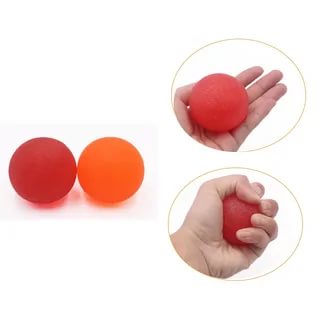 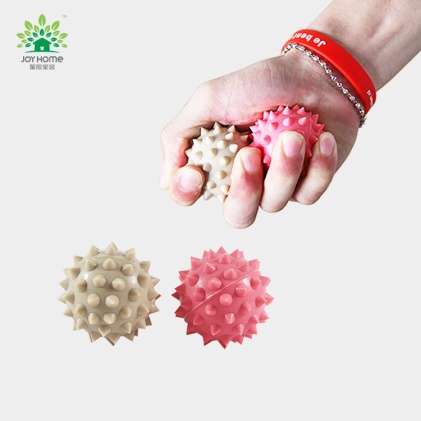 Подготовительные игры: «Прячем ручки».Прячем ручки под стол, за спину, под платочек и тд.Игры с предметами и материалами: «Поиграй на пианино» если нет дома пианино, то можно просто имитировать игру на столе или сейчас есть доступные приложения на гаджетах. 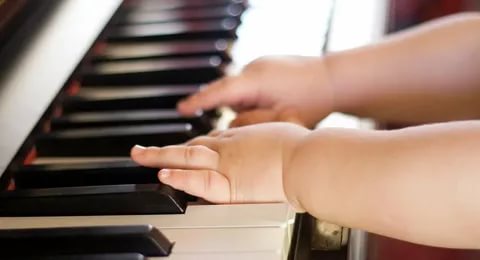 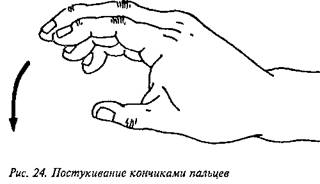 Теневой театр: «Дерево»Берёза под окошком — 
На неё гляжу.
С берёзовым лукошком 
По ягоды хожу.
В берёзовой кадушке 
Капуста словно мёд. 
Берёзонька, подружка, 
Иди к нам в хоровод!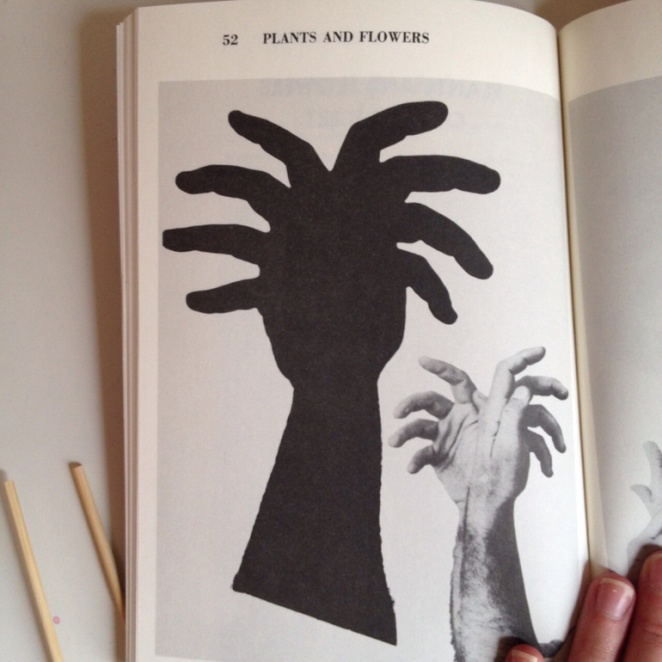 Пальчиковая гимнастика: «Вышли пальчики гулять»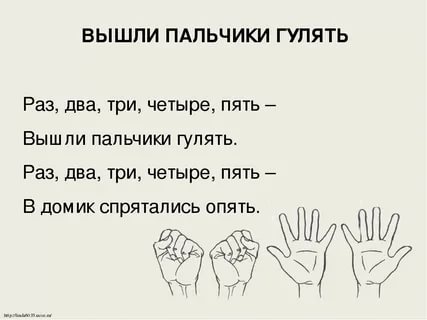 Вот и стали мы на год взрослееЯ нашла себе жука…»Дать детям первоначальное представление о классе насекомых: внешний вид, части тела, среда обитания, питание. Ввести  в активный  словарь названия некоторых насекомых;  учить узнавать их на картинке.Познавательное развитие (предметный мир)Познавательные забавы.                Программное содержание: Заинтересовать детей рассказом о забавах, которые приготовили игрушки для них – воздушные шары, мыльные пузыри. Показать, что шары надуты воздухом – воздушные; мыльные пузыри – прозрачные, радужные, очень легкие и могут  летать. Вызывать у детей положительные эмоции от игр с мыльными пузырями и воздушными шар.Возьмите шарики и надуйте их, затем на ребенку ладошку спустите воздух – расскажите ребенку, что шарики воздушные, надуйте пакетик и покажите ребенку, что в нем тоже воздух и он прозрачный (невидимый). Надуйте мыльные пузыри – на солнышке они переливаются,  блестят – попробуйте сделать сами мыльные пузыри с ребенком. Чтение стихотворения «Воздушные шары». Я большой, но пустой.
Взлечу в небо над землёй.
И не гордый, но надутый,
Ниткой толстою опутан.
Я с детьми, всегда был дружный,
И зовусь я…
ШАР ВОЗДУШНЫЙ.Игры с воздушными шарами.Пингвин. Шарик нужно зажать между щиколотками снизу, 10 см от пола. Прыгать не надо, идем маленькими шажками к цели (расстояние сокращаем до 3 метров, стараясь не потерять шарик. Метание. Кто дальше кинет шарик.Элементарное экспериментирование: «Воздух невидим»1. Опыт с резиновой грушей. Сжимая и разжимая резиновую грушу, направляем струю воздуха на ладонь ребёнку.- Ощущаете ветерок? Что это???  Это и есть воздух. - Где находился воздух? Как мы его почувствовали? Вывод:  Воздух находится внутри резиновой груши и заполняет всё пространство внутри неё, а при нажатии на грушу воздух выходит из неё, образуя лёгкий ветерок.Подвижная игра: «Пузырь».Возьмитесь за руки (привлекайте всех домашних) и постепенно расширяют круг, двигаясь и произнося следующие слова:Раздувайся, пузырь,Раздувайся, большой,Оставайся такой,Да не лопайся.Получается большой растянутый круг. Один кто-то говорит: «Лопнул пузырь!» Все хлопают в ладоши, говорят: «Хлоп!» и сбегаются в кучку (к центру).Вот и стали мы на год взрослееЯ нашла себе жука…»Дать детям первоначальное представление о классе насекомых: внешний вид, части тела, среда обитания, питание. Ввести  в активный  словарь названия некоторых насекомых;  учить узнавать их на картинке.Речевое развитиеПознавательные забавы.Программное содержание: Показать, что шары надуты воздухом – воздушные; мыльные пузыри – прозрачные, радужные, очень легкие и могут  летать. Вызывать у детей положительные эмоции от игр с мыльными пузырями и воздушными шарНадуйте много шариков разных. Шарики все разные, шарики прекрасные!А каких они цветов? Ребенок показывает шары различных цветов.А сколько же всего шариков у нас? А сколько желтых шариков? А сколько белых шариков?Стихотворение: В праздники на улице в руках у детворыШумят, переливаются воздушные шарыЖелтые, красные, голубые разныеЛегкие, послушные, воздушные шары.Очень любят шарики ребята в эти дни.У каждого за ниточку привязаны они.Игра «мыльные пузыри»Взрослый имитирует выдувание пузырей, а ребенок имитирует полет пузыря. По команде «Лопнули!» ребенок ложится на пол.Вот и стали мы на год взрослееЯ нашла себе жука…»Дать детям первоначальное представление о классе насекомых: внешний вид, части тела, среда обитания, питание. Ввести  в активный  словарь названия некоторых насекомых;  учить узнавать их на картинке.Художественно - эстетическое развитие (лепка)«Божья коровка»Программное содержание: Закреплять приемы лепки округлых форм. Учить расплющивать формы, дополнять деталями, создавая образ жука: точки, головка, лапкиПеред началом занятия подготовьте основу для создания пластилиновой картинки — изображение на картоне божьей коровки.
Прочитайте стихотворение про божью коровку:Божья коровка,Черная головка,Улети на небо,Принеси нам хлеба,Черного и белого,Только не горелого.Покажите заготовку  ребенку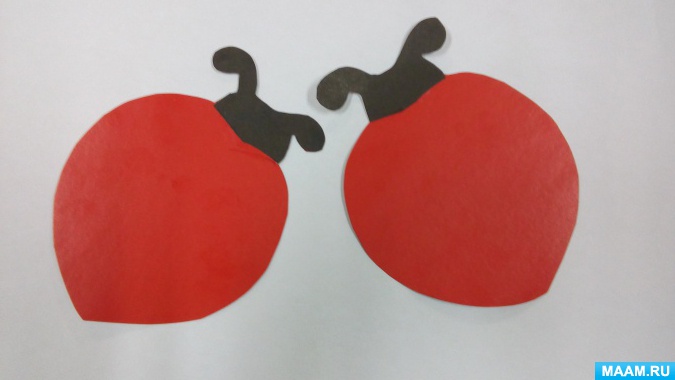 Спросите чего не хватает ей?Предложите малышам сделать шарики для пятнышек: отщипывая маленькие кусочки пластилина, большим и указательным пальцами правой руки скатать из них шарики. Помогите ребенку начать выполнять задание, проследите за выполнением. Предложите детям самостоятельно изготовить 2-4 шарика, остальные подготовьте заранее. Затем попросите прикрепить шарики к спинке божьей коровки, используя метод надавливания.Пальчиковые игры: «Жук»,  «Бабочка»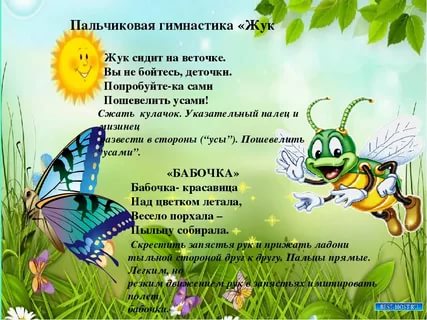 Вот и стали мы на год взрослееЯ нашла себе жука…»Дать детям первоначальное представление о классе насекомых: внешний вид, части тела, среда обитания, питание. Ввести  в активный  словарь названия некоторых насекомых;  учить узнавать их на картинке.Художественно - эстетическое развитие (аппликация)«Воздушные шары»Программное содержание:Упражнять детей в наклеивании готовых форм; различении и назывании цвета: красный, желтый, зеленый, синий; узнавании – белый, черный; форм – круглый, овальный. Закреплять умение соотносить предметы по цвету. Закреплять приемы наклеивания.Заранее вырежьте из цветной бумаги заготовки. Обыграйте ситуацию с игрушкой.Смотри, кто к нам пришел?(любая игрушка) Но что то он грустный какой-то. Давайте спросим у него почему он грустный?И - Я шел на день рождения к зайке. Нес ему в подарок много воздушных шариков. Но на улице подул ветер и мои шарики улетели. И теперь мне не чего подарить зайке.что же делать теперь медвежонку? Как же он пойдет на день рождения к зайке без подарка? Давайте мы ему поможем? Сделаем много шариков, чтобы медвежонок мог подарить их зайке?Сбудем клеить шарики для медвежонка. У нас есть шарики разного цвета. Нам нужно наклеить их на лист бумаги, чтобы они не улетели. Для этого надо взять сначала один кружок – шарик, перевернуть его цветной стороной вниз, кисточкой набрать немного клея и нанести его на шарик. Затем наклеить его на бумагу, сверху приложите салфетку и промокните. И таким же образом наклеиваем все шарики. А чтобы их удобно было нести, нужно дорисовать им ниточки. Для этого берем карандаш и дорисовываем ниточку к каждому шарику.Рисование «Шарик, не улетай»Вот и стали мы на год взрослееЯ нашла себе жука…»Дать детям первоначальное представление о классе насекомых: внешний вид, части тела, среда обитания, питание. Ввести  в активный  словарь названия некоторых насекомых;  учить узнавать их на картинке.Физическое развитиеКолобокПрограммное содержание:Вызывать у детей эмоциональный отклик на игровое занятие и желание участвовать в нем. Учить детей спрыгивать с предмета высотой 15 см. Закреплять у детей навык лазания удобным способом по гимнастической стенке. Формировать у детей навык в перешагивании с ящика на ящик (высота 15 см). Продолжить совершенствовать умения детей в бросании предмета вдаль удобным способом правой и левой руками.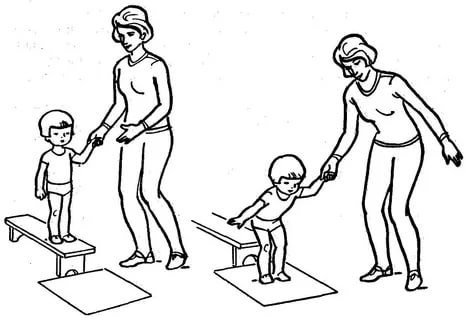 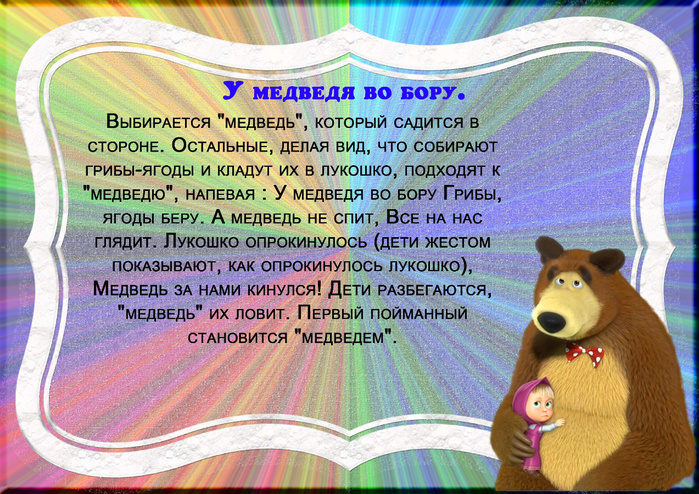 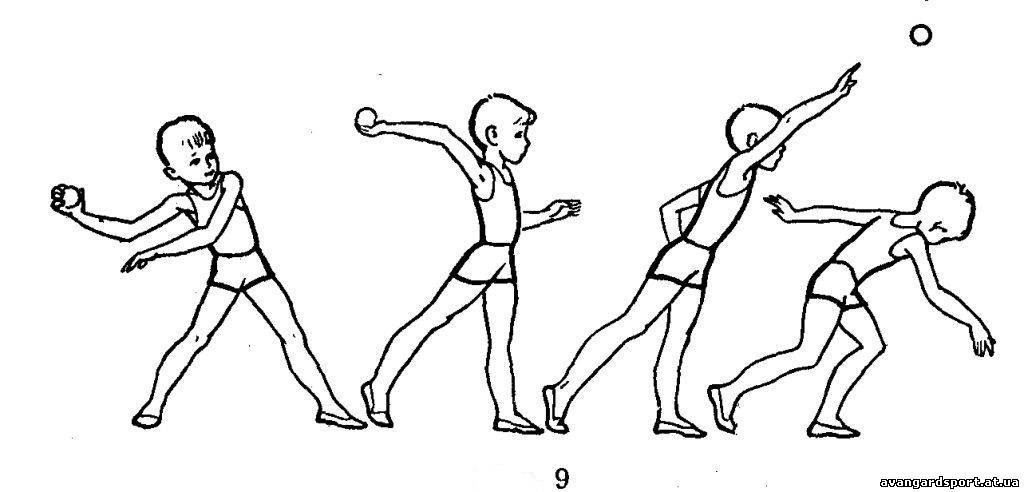 